Отправка подписанной и/или зашифрованной электронной почты в  ThunderbirdСоставьте сообщение как обычно.Чтобы подписать сообщение цифровой подписью, выберите OpenPGP в меню Thunderbird и включите опцию Подписать сообщение. Чтобы зашифровать сообщение, включите опцию Зашифровать сообщение. Система может попросить вас ввести пароль перед шифровкой сообщения.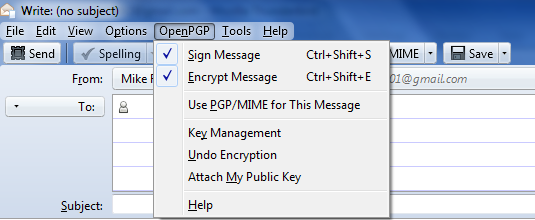 Если ваш адрес электронной почты связан с ключом PGP, то сообщение будет зашифровано этим ключом. Если же адрес электронной почты не связан с ключом PGP, вам будет предложено выбрать необходимый ключ из списка.Просто отправьте сообщение.Примечание: Строка «Тема» сообщения зашифрована не будет.